家庭数　　　　　　　　　　　　　　　　　　　　　　令和４年１０月１３日保護者の皆様へ岸和田市立山直北小学校・幼稚園                                 　校　園　長　　　植田　和幸                                     PTA会長　　　永野　紗代運動会についてのお願い  秋冷の候　皆様方にはご健勝でお過ごしのこととお慶び申し上げます。平素は、本校園の教育活動やＰＴＡ活動にご理解とご協力をいただき、誠に有難うございます。　さて、来る１０月１６日（日）に運動会を予定しております。　つきましては、雨天の際の日程変更や運動会当日のお願いについて、下記の通りになりますので、ご協力をお願いします。　また、運動会時のマスク着用は、身体へのリスクを考慮して、マスクを外すように指導していきますが、感染リスクを避けるために、マスクをするなどの対策を講じて実施していく場合があります。ご理解のほどよろしくお願いします。記１．雨天の場合の日程についてⅠ：予定通り運動会が実施できた場合。                              Ⅱ：１６日(日)が雨天で、１８日(火)に運動会を実施する場合。     　※１８日(火)が雨天時は、１９日(水)へ延期になります。その場合も給食になります。※なお、運動会が実施できるかどうか判断がつきにくいときは、両方の用意をして登校　　　させてください。※前夜から当日にかけての天候により、運動場の状態が不良で運動会を延期する場合や、　　開始時刻を遅らせる場合は午前７時頃にメールでお知らせします。 ２．運動会当日のお願い  運動会参観できるのは、一家庭2名までとなっています。（幼児・乳児は含みません。）入場の際は、健康観察チェックシート（別紙緑色の紙）と、以前配布の名札をお持ちしていただき、必ずご着用ください。また、中・高校生の参観はご遠慮ください。中学年（１部）の保護者の入場は８時１０分からになっています。２部・３部につきましては、前の部の保護者の退場が済み次第、入場していただけます。日曜参観と同様に、正門・三田門での名札のチェックを行います。名札のチェック等の関係上、岡山門は閉めさせていただきます。正門や三田門にお回りください。学校周辺の路上駐車・近隣の商店等への駐車は絶対にしないで下さい！学校には駐車場はありません。徒歩または自転車等でご来校ください。学校周辺の路上や商店への駐車はお止めください。近隣の方々や商店、通行する車の迷惑になります。ご協力をお願いします。ゴミは、各自でお持ち帰り下さい。　会場にはゴミ箱がありません。コロナウイルス感染症対策のため、空き缶やペットボトルなどもお持ち帰りください。          喫煙・アルコール類の持ち込み、飲酒は禁止です。校内での喫煙できません。また学校周辺でのポイ捨てもおやめください。運動会は学校行事であり、運動場は子どもたちの学習の場となっています。校内での飲酒も、禁止とさせていただきます。アルコール消毒・マスクの着用をお願いします。感染症対策のため、保護者立ち見ゾーンや校舎内への入校の際はアルコール消毒をよろしくお願いします。また、学校内ではマスク着用お願います。退場門や児童席・中庭には立ち入らないでください。　児童の退場の妨げになり危険です。絶対に入らないで下さい。体育倉庫裏は通路になっています。 脚立や椅子・ブルーシートの使用はできません。写真・ビデオ撮影については、PTA以外の方は保護者立ち見ゾーンでお願いします。今年度も、保護者立ち見ゾーンのみとなっています。また、通路などイスの使用並びに会場内でのテントの設置はご遠慮ください。動画等のYouTubeやSNSなどネットへの投稿は、ご遠慮ください。以前お配りした運動会のお手紙であった会場図ですが、保護者立ち見ゾーンが追加になっています。裏面に会場図がありますので、ご確認をお願いします。会場図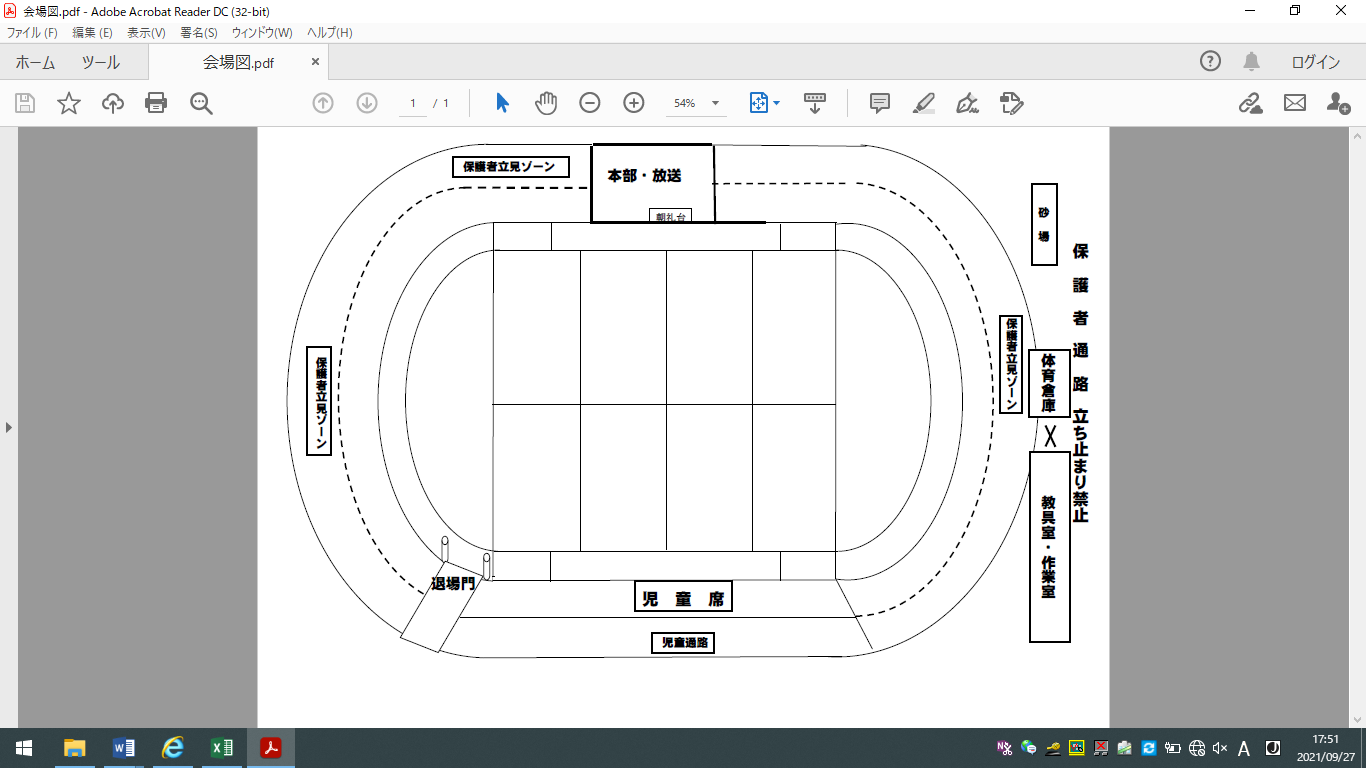 １６日（日）１７日（月）１８日（火）Ⅰ（晴天の場合）午前中で運動会実施（給食なし）運動会終了後下校振替休日平常授業（給食あり）Ⅱ（雨天の場合）月曜の時間割4時間授業（給食なし）(１２:１０下校予定)振替休日（晴天の場合）運動会実施（給食あり）給食を食べてから下校（雨天の場合）火曜日の平常授業